S3 Figure. Steroid usage by immune status in the first 4 pandemic waves in the UK. The proportion of immunocompetent and immunocompromised patients with available data in each wave who received steroids in hospital. The number of patients with available data are: wave 1, immunocompetent 24227, immunocompromised 4918; wave 2, immunocompetent 47468, immunocompromised 7549; wave 3, immunocompetent 18999, immunocompromised 3258; wave 4, immunocompetent 3434, immunocompromised 540.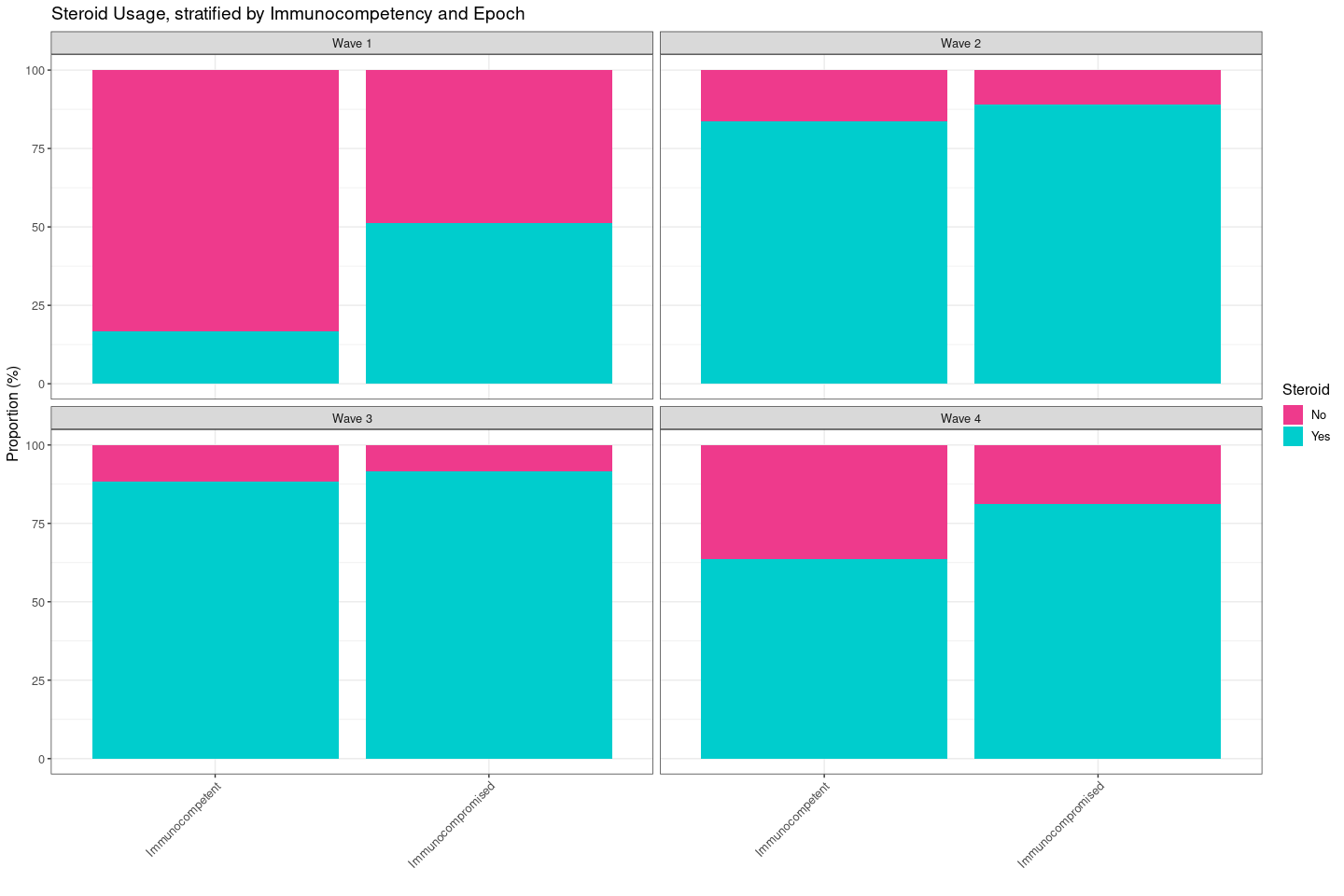 